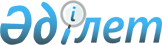 Қазақстан Республикасы Қаржы министрлiгi Кедендiк бақылау комитетiнiң мәселелерiҚазақстан Республикасы Үкіметінің 2004 жылғы 29 қазандағы N 1133 Қаулысы. Қаулының 1, 2-тармақтарын және 3-тармақтың 3) тармақшасын қоспағанда күші жойылды - Қазақстан Республикасы Үкіметінің 2008 жылғы 24 сәуірдегі N 387 қаулысымен

      Қолданушылардың назарына! 

      Қазақстан Республикасы Үкіметінің 2004 жылғы 29 қазандағы N 1133 Қаулысының 1, 2-тармақтарын және 3-тармақтың 3) тармақшасын қоспағанда күші жойылды - Қазақстан Республикасы Үкіметінің 2008.04.24 N 387 (қолданысқа енгізілу тәртібін 10-тармақтан қараңыз) Қаулысымен.       Қазақстан Республикасы Президентiнiң "Қазақстан Республикасының мемлекеттік басқару жүйесiн одан әрi жетiлдiру жөнiндегi шаралар туралы" 2004 жылғы 29 қыркүйектегi N 1449 Жарлығына сәйкес Қазақстан Республикасының Үкiметi ҚАУЛЫ ЕТЕДI : 

      1. Қайта ұйымдастырылатын Қазақстан Республикасы Кедендiк бақылау агенттiгiнiң мүлкiн бере отырып, Қазақстан Республикасы Қаржы министрлiгiнiң Кедендiк бақылау комитетi (бұдан әрi - Комитет) құрылсын. 

      2. Қазақстан Республикасы Кедендiк бақылау агенттiгiнiң облыстар, Астана және Алматы қалалары бойынша Кедендік бақылау департаменттері, кедендері, Кинологиялық орталығы, Орталық кеден зертханасы мемлекеттік мекемелерi Қазақстан Республикасы Қаржы министрлiгi Кедендiк бақылау комитетiнiң облыстар, Астана және Алматы қалалары бойынша Кедендiк бақылау департаменттерi, кедендерi, Кинологиялық орталығы, Орталық кеден зертханасы мемлекеттiк мекемелерi болып қайта ұйымдастырылсын. 

      3. Қоса берiлiп отырған: 

      1) (күші жойылды - Қазақстан Республикасы Үкіметінің 2008.04.24 N 387 (қолданысқа енгізілу тәртібін 10-тармақтан қараңыз) Қаулысымен) 

      2) (күші жойылды - Қазақстан Республикасы Үкіметінің 2008.04.24 N 387 (қолданысқа енгізілу тәртібін 10-тармақтан қараңыз) Қаулысымен) 

      3) (алынып тасталды - ҚР Үкіметінің 2009.03.20. N 374 Қаулысымен. 

      4. Күші жойылды - Қазақстан Республикасы Үкіметінің 2008.04.24 N 387 (қолданысқа енгізілу тәртібін 10-тармақтан қараңыз) Қаулысымен. 

      Ескерту. 4-тармаққа өзгерту енгізілді - ҚР Үкіметінің 2006.02.27. N 134 қаулысымен. 

      5. Күші жойылды - Қазақстан Республикасы Үкіметінің 2008.04.24 N 387 (қолданысқа енгізілу тәртібін 10-тармақтан қараңыз) Қаулысымен. 

      6.-7. (6-7-тармақтарының күші жойылды - Қазақстан Республикасы Үкіметінің 2008.04.24. N 387 (қолданысқа енгізілу тәртібін 10-тармақтан қараңыз) Қаулысымен). 

      7. Осы қаулы қол қойылған күнiнен бастап күшiне енедi.       Қазақстан Республикасының 

      Премьep-Министрі Қазақстан Республикасы  

Үкiметiнiң      

2004 жылғы 29 қазандағы 

N 1133 қаулысымен  

бекiтiлген      

Қазақстан Республикасы Қаржы министрлігінiң 

Кедендiк бақылау комитетi туралы 

ереже       Ескерту. күші жойылды - Қазақстан Республикасы Үкіметінің 2008.04.24. N 387 (қолданысқа енгізілу тәртібін 10-тармақтан қараңыз) Қаулысымен. Қазақстан Республикасы 

Үкiметiнiң     

2004 жылғы 29 қазандағы 

N 1133 қаулысымен 

бекітiлген     

Қазақстан Республикасының 

Қаржы министрлігі Кедендiк бақылау комитетiнiң құрылымы       Күші жойылды - Қазақстан Республикасы Үкіметінің 2008.04.24. N 387 (қолданысқа енгізілу тәртібін 10-тармақтан қараңыз) Қаулысымен. Қазақстан Республикасы 

Yкiметiнiң      

2004 жылғы 29 қазандағы 

N 1133 қаулысымен   

бекітілген      

Қазақстан Республикасы Қаржы министрлігі Кедендiк бақылау комитетінiң аумақтық органдары - мемлекеттік мекемелерінің тiзбесі       Ескерту. Тізбе алынып тасталды - ҚР Үкіметінің 2009.03.20. N 374 Қаулысымен.   
					© 2012. Қазақстан Республикасы Әділет министрлігінің «Қазақстан Республикасының Заңнама және құқықтық ақпарат институты» ШЖҚ РМК
				